В детском саду с 17 по 23 декабря прошла неделя безопасности, в рамках которой в детьми проводились мероприятия, направленные на формирование навыков безопасного поведения на дорогах и в транспорте, на водных объектах, на формирование навыков электро- и пожарной, санитарно-эпидемиологической безопасности. Работа строилась через: - организацию дидактических игр («Собери дорожный знак», лото «Безопасность на дороге», «Дорожная азбука», «Знаток безопасности», «Угадай какой знак?», «Правила аленького пешехода», «Азбука безопасности- безопасное поведение в разных ситуациях», «Учим дорожные знаки», «Угадай какой знак», «Кто быстрее потушит дом», «Веселые пожарные», «Восстанови картинку», лото «Пожарные», «Огнеопасные предметы»); - проигрывание ситуаций «Если я потерялся на улице. Правила безопасного поведения»;- чтение художественной литературы (М.Дружинина «Правила дорожного движения», С. Прокофьев «Мой приятель светофор», «Моя улица», С.Михалков «Моя улица», «Скверная история», Б. Житков «На льдине», Д. Мамин - Сибиряк «Серая Шейка», М. Баданов «Костер», Э. Успенский «Про Веру и Анфису»; С. Михалков «Дядя Стёпа», «Старые сказки на новый лад о пожаробезопасности зверят и ребят», «Как человек подружился с огнём», «Как огонь воду замуж взял», С.Я.Маршак «Пожар»);- беседы («Для чего нужны на одежде светоотражающие элементы»;  «Зимние дороги», « Правила безопасного поведения на дорогах»; «Световозвращающие знаки на одежде», «Осторожно, хрупкий лед», «Поведение ребёнка на зимней площадке», «Зимние травмы», «Будь осторожен на льду»,  «Зимой на горке», «Зимние дороги». «Правила пожарной безопасности в доме», «Детям о пожарной безопасности», «Горючие вещества», «Правила безопасного Нового года», «Эта спичка – невеличка»; - просмотр мультфильмов по безопасности;- использование раскрасок по ПДД, «Безопасная прогулка зимой»;- НОД по аппликации («Зимушка – зима»), по ознакомлению с предметным и социальным миром («Опасные предметы», «О правилах важных – пожароопасных»), по лепке («Кошкин дом»);- изготовление стенгазеты «Безопасность на водоемах в зимнее время года»;- изучение свода правил о безопасной прогулке зимой;- загадывание загадок о правилах безопасности на льду, про Новый год, о правилах пожарной безопасности.В рамках Нежели безопасности прошло Посвящение детей старшей группы № 5 под руководством воспитателя Меньшениной Алены Андреевны в отряд ЮИД с участием отряда ЮИД «Дядя Стёпа» из МАОУ-СОШ № 91 и инспектором штабной группы 6 роты полка ДПС ГИБДД УМВД России по г. Екатеринбургу капитана полиции Сидоровым Е.В.Также приводилась работа с родителями. Для них в информационных уголках в приемных была преждставлена информация по дорожной и пожарной безопасности, прошла беседа о необходимости использования светоотражающих элементов детьми-пешеходами в темное время суток. Проведены консультации «Один дома», «Соблюдаем ПДД», «При пожаре», «Меры предосторожности и правила поведения на льду», «Первая помощь при переохлаждении и обморожении», «Воспитание навыков безопасного поведения у дошкольников», «Тонкий лёд. Безопасность на воде в зимний период». В младших группах 1,3,4, подготовительных 7,8 прошли родительские собрания, в повестке которых был затронут вопрос «Обеспечение безопасного поведения детей на дорогах» (использование световозвращающих элементов детьми – пешеходами в темное время суток). На сайте МАДОУ представлена информация по проведению областной акции  «Безопасный лёд», организованной Главным управлением МЧС России по Свердловской области в  периоды:  20-28  декабря  2018  года; 14-20 января, 18-24 февраля, 4-10 марта и 1-7 апреля 2019 года.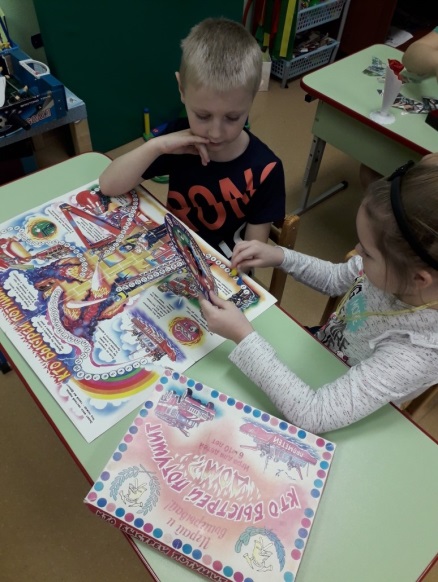 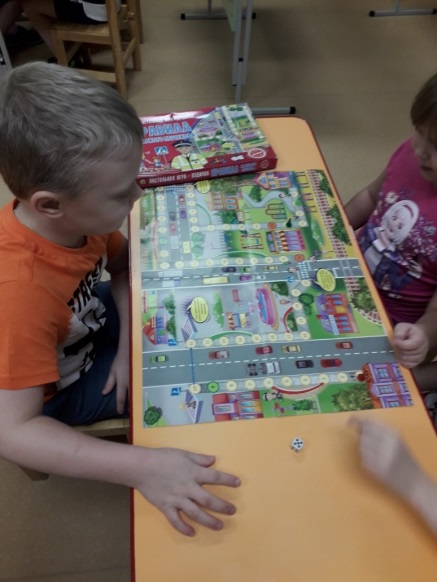 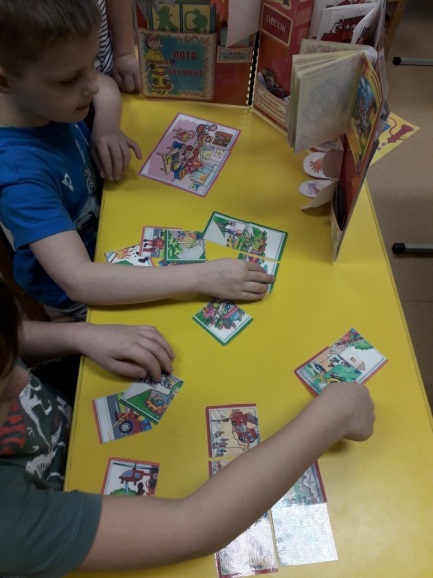 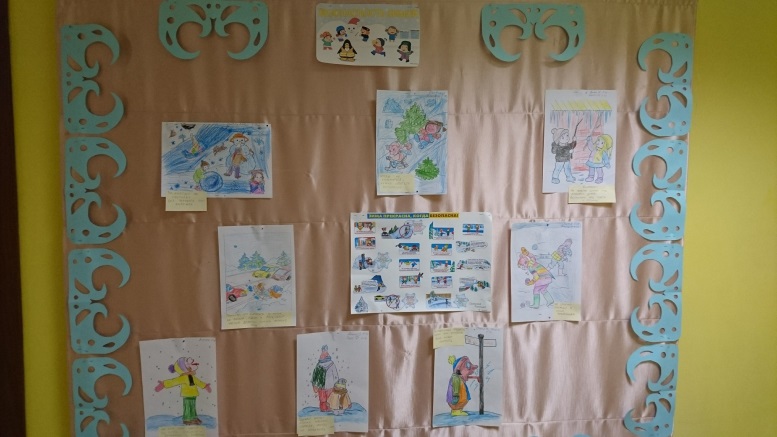 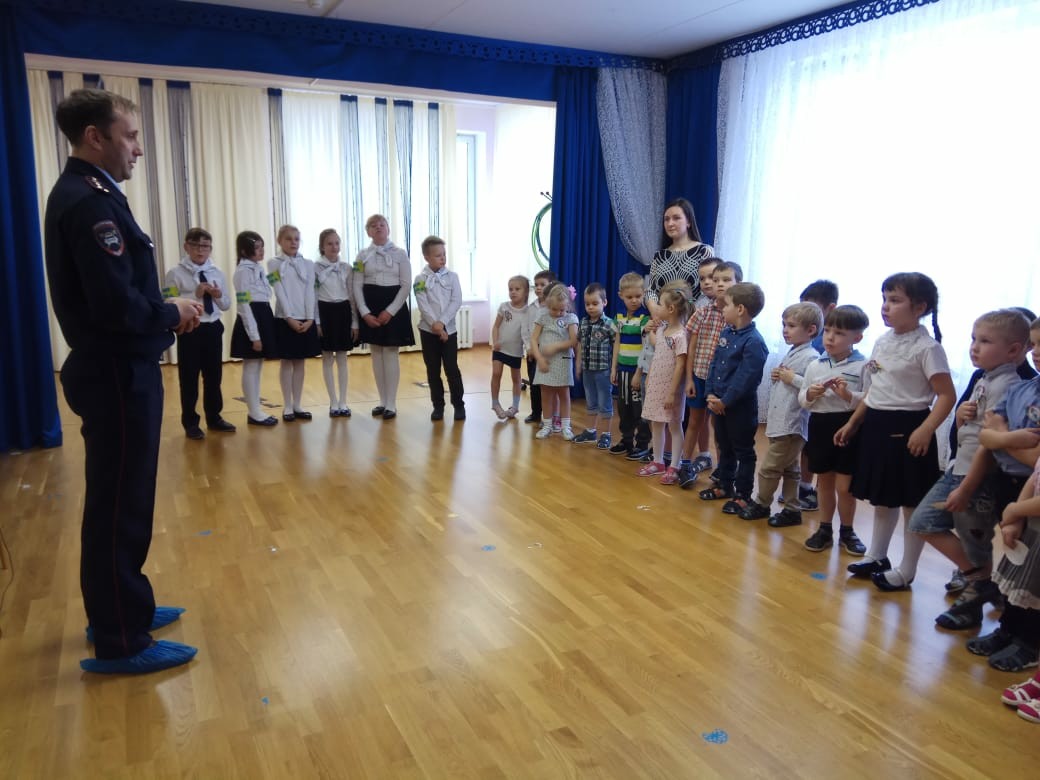 